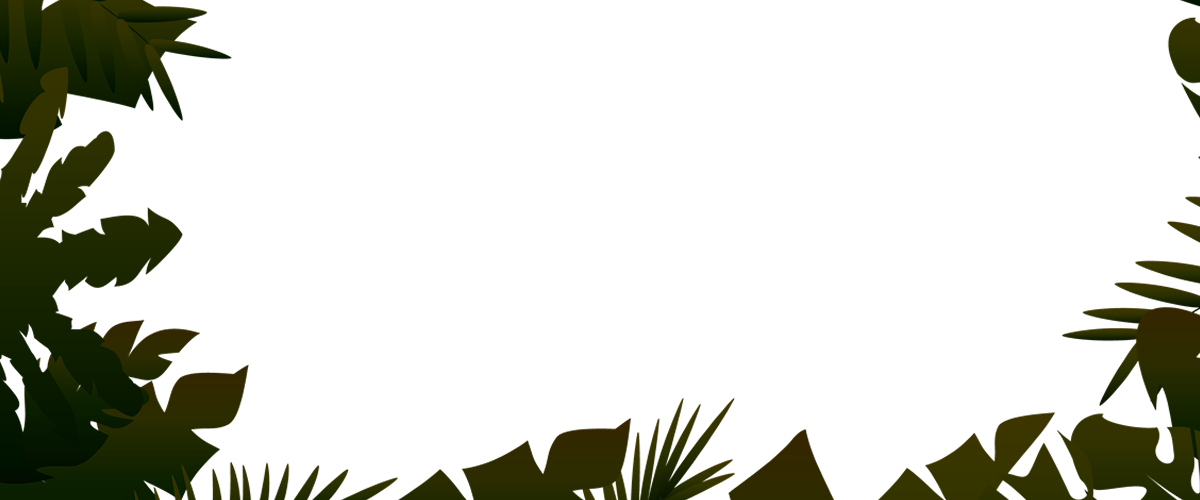 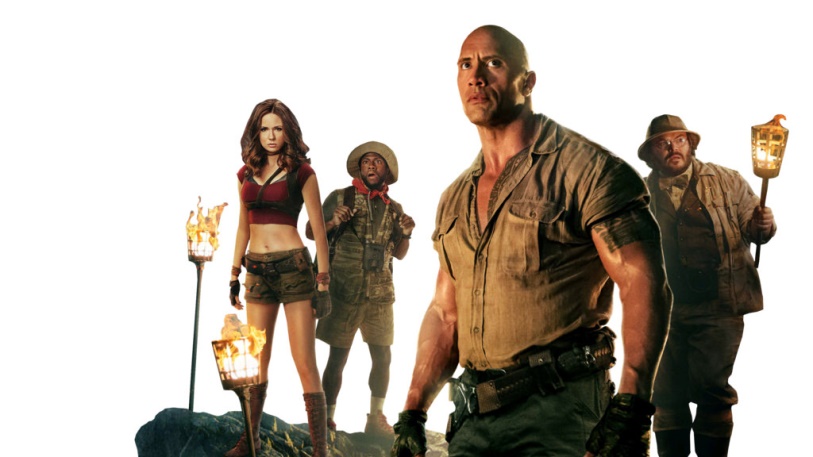 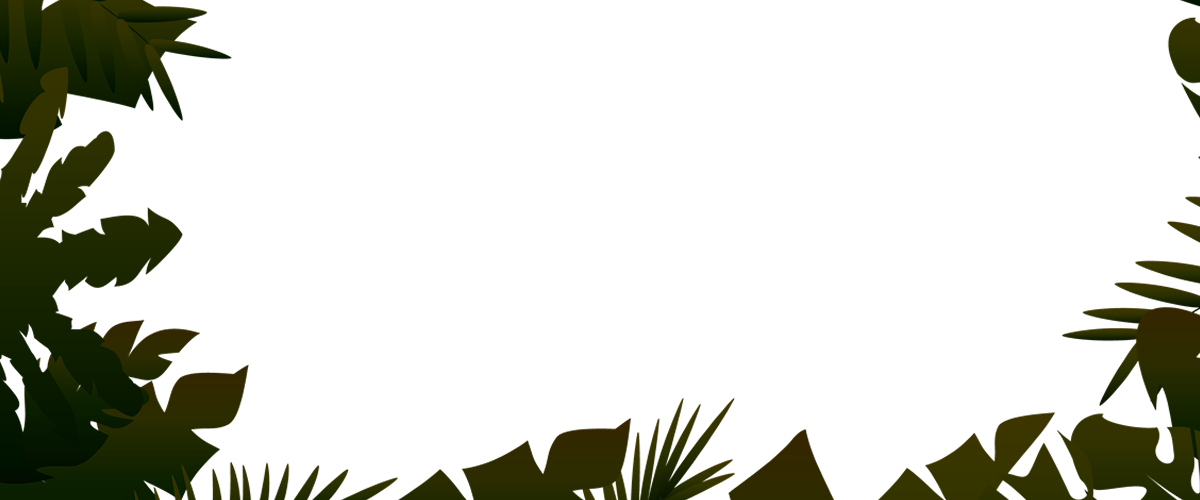 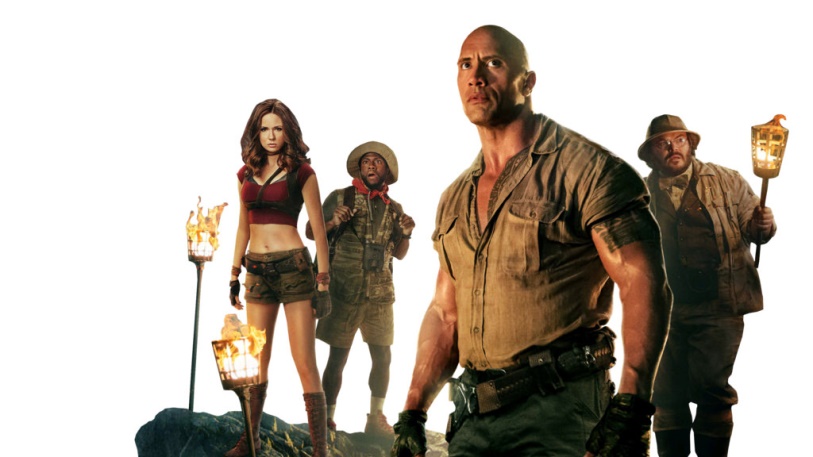 Všem! Všem! Všem! Všem! Všem! Všem! Všem! Všem! Všem! Všem! Všem!Eldorádo, středisko Náchod zve všechny své členy, kamarády a příznivce na další studáneckou akci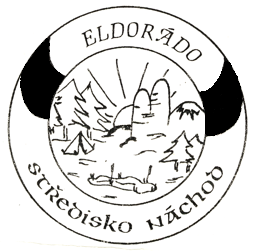 Kdo se bojí, může do lesa (53) aneb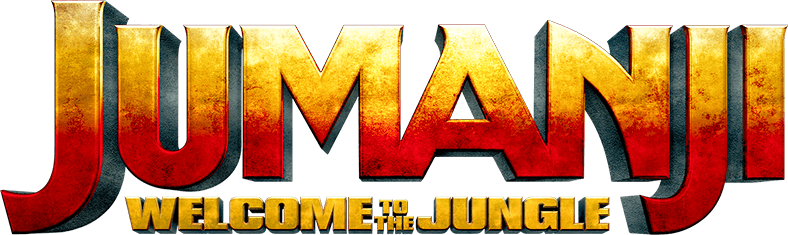 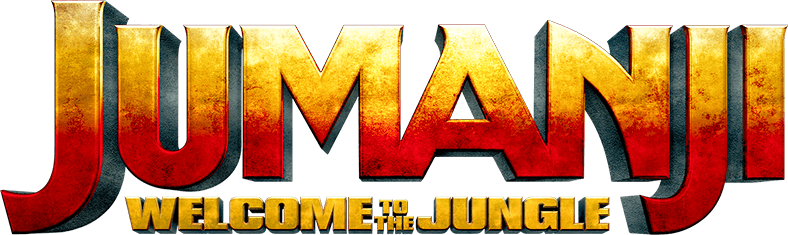 			   Vítejte v džungli!Termín konání: 18. 5. – 20. 5. 2018	Odjezd: 	z Náchoda (ČD) v 17:01 hod. (sraz v 16:40) příjezd: 	do Náchoda (ČD) v 16:59 (ještě bude upřesněno).cena:   		350,- Kč členové Eldoráda, 400,- Kč nečlenové„Chceš-li poznat nový svět, pusť se do hry právě teď.“ Obyčejně se tvářící desková hra, která je jistě všechno, jen ne obyčejná. Je určena pro ty odvážlivce, kteří se nebojí opustit tento svět, kteří se nebojí nových výzev, tajemství, nebezpečí nebo dobrodružství. Budete vtaženi úplně do jiného světa, jste na to připraveni? Zvládnete to? Překonáte všechny překážky? Přežijete? Vyhrajete? Je to jen na Vás.S sebou: Teplé oblečení do přírody (také náhradní), spacák, karimatku!, oblečení do spacáku, dvoje boty (druhé nejlépe gumáky), čtvery ponožky (i teplé), náhradní prádlo, čtyřcípý šátek, pláštěnku, ešus, lžíci, nůž, hygienické potřeby, ručník, cokoliv, co si myslíte, že se vám bude hodit do džungle a plyšáka na spaní, protože to bude drsný…Pozor!!Jízdenku koupíme společně – její cena však není započtena do ceny víkendovky – cca 50,-PŘIHLÁŠKA	Souhlasím, aby se můj syn/(dcera) zúčastnil/(a) v termínu od 18. 5. 2018 do 20. 5. 2018 akce "Kdo se bojí, může do lesa" ve Vernéřovicích.Jméno a příjmení:.....................................................................................................................Adresa:	..................................................................................................... Telefon na rodiče:...............................Datum narození: ………………………..				Zdravotní pojišťovna:.....................................Souhlasím, aby můj syn/(dcera) byl/(a) při této akci focen/(a) nebo točen/(a) a že případné snímky budou použity k propagaci dětské organizace.  V ..................................... dne............................				  ..........................................podpis rodičů